TANTÁRGYI ADATLAPTantárgyleírásAlapadatokTantárgy neve (magyarul, angolul)  ● Azonosító (tantárgykód)BMEEPA tantárgy jellegeKurzustípusok és óraszámokTanulmányi teljesítményértékelés (minőségi értékelés) típusaKreditszám TantárgyfelelősTantárgyat gondozó oktatási szervezeti egységA tantárgy weblapja A tantárgy oktatásának nyelve A tantárgy tantervi szerepe, ajánlott féléveKözvetlen előkövetelmények Erős előkövetelmény:Gyenge előkövetelmény:Párhuzamos előkövetelmény:Kizáró feltétel (nem vehető fel a tantárgy, ha korábban teljesítette az alábbi tantárgyak vagy tantárgycsoportok bármelyikét):A tantárgyleírás érvényességeJóváhagyta az Építészmérnöki Kar Tanácsa, érvényesség kezdete Célkitűzések és tanulási eredmények Célkitűzések Tanulási eredmények A tantárgy sikeres teljesítésével elsajátítható kompetenciákTudás (7.1.1.a)Képesség (7.1.1.b)Képes síkbeli és térbeli tartószerkezeti modelleket létrehozni, azok eredményeit közelítő kézi számításokkal ellenőrizni, a felmerülő mechanikai jelenségeket értelmezni.Képes nemlineáris feladatokat elvégezni, az eredményeket értelmezni és értékelni.Képes adott szoftver méretezési modelljét használni.Képes térbeli szerkezet földrengési vizsgálatát elvégezni.Attitűd (7.1.1.c)Autonómia és felelősség (7.1.1.d)Oktatási módszertan Tanulástámogató anyagokSzakirodalom:Jegyzetek, segédletek, példatárak:Letölthető anyagok:Tantárgy tematikájaElőadások tematikájaBevezetés. Nemlineáris tartószerkezeti problémák.Az erő és a forma összefüggése: nagy alakváltozásokSzerkezeti elemek kihasználtságaSzerkezetek válaszspektrum analíziseTöbbszintes szerkezetek földrengési terheiSzerkezetek stabilitásvesztéseGyakorlati órák tematikájaA tárgyhoz nem tartozik gyakorlat.TantárgyKövetelmények A Tanulmányi teljesítmény ellenőrzése ÉS értékeléseÁltalános szabályok Teljesítményértékelési módszerekTeljesítményértékelések részaránya a minősítésbenA vizsga mint összegző tanulmányi teljesítményértékelés során 100 pont szerezhető.A féléves érdemjegy a félévközi pontszám és a vizsgán megszerzett további pontszámok alapján határozható meg.Féléves jegyet a tárgy előadója megajánlhat megfelelő színvonalon elvégzett félévközi feladatok esetén.Érdemjegy megállapítás Javítás és pótlás A tantárgy elvégzéséhez szükséges tanulmányi munka Jóváhagyás és érvényességJóváhagyta az Építészmérnöki Kar Tanácsa, érvényesség kezdete 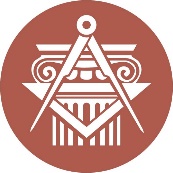 BUDAPESTI MŰSZAKI ÉS GAZDASÁGTUDOMÁNYI EGYETEMÉPÍTÉSZMÉRNÖKI KARkurzustípusheti óraszámjellegelőadás (elmélet)gyakorlatlaboratóriumi gyakorlatneve:beosztása:elérhetősége:tevékenységóra / félévrészvétel a kontakt tanórákonfelkészülés kontakt tanórákrakijelölt tananyag önálló elsajátításafelkészülés a teljesítményértékelésekrefélévközi feladat elkészítéseszorgalmi feladatok elkészítése (nem számít az összesbe)vizsgafelkészülésösszesen:∑ 